Санкт-Петербургский государственный университетВысшая школа журналистики и массовых коммуникацийОтдел по связям с общественностьюОбзор СМИ4 февраля – 10 февраля 2012 годаОГЛАВЛЕНИЕНОВОСТИ МАСС-МЕДИА_Toc316647323Иностранные СМИ активно освещают субботние митинги в России	3РИА Новости и РАПСИ проведут цикл открытых лекций о правах на выборах	4Чуров встретился с фотокорреспондентами российских СМИ	4Фотографы РИА "Новости" стали победителями "Best of Russia 2011	5Роскомнадзор проверит СМИ на противозаконный контент	6Решением Правления Центра экстремальной журналистики (ЦЭЖ) Союза журналистов России директором ЦЭЖ назначен Михаил Мельников	7В Сирии погиб журналист британской газеты «Гардиан»	7Работы на "Золотое перо – 2011" принимаются до 11 марта	8Гендиректор "Коммерсанта" попросил МВД возбудить дело в связи с атакой на сайт ИД	9Анатолий Аграфенин покинул пост зампреда Комитета по печати	9НОВОСТИ ВЫСШЕГО ОБРАЗОВАНИЯНа журфаке МГУ состоялась церемония награждения победителей Всероссийского конкурса "Панацея"	10Проблемы с выплатой январских стипендий в некоторых вузах так и не решены - студсоюз	11НОВОСТИ СПБГУЗазеркалье и его персонажи «АЙПЕДИК»	12СПбГУ расширяется за счет минобороны РФ	16Переезд СПбГУ из Петергофа в здания Академии тыла и транспорта откладывается на 5 лет	17СМИ О НАС 51-ая международная научно-практическая конференция «Средства массовой информации в современном мире. Петербургские чтения» (19-20 апреля 2012 г., г. Санкт-Петербург)	18Вице-президент РАСО Игорь Минтусов стал заведующим кафедрой политического PR в СПбГУ	22НОВОСТИ МАСС-МЕДИАИностранные СМИ активно освещают субботние митинги в РоссииИсточник: Лениздат.руОт 04.02.12Ссылка: http://www.lenizdat.ru/a0/ru/pm1/c-1102223-0.html#1 Ряд крупных иностранных агентств и телеканалов в субботу активно освещают проходящие в Москве и ряде российских городов массовые митинги, передает РИА "Новости". Британский телеканал Sky News в прямом эфире показал шествие по перекрытым улицам российской столицы, отметив, что в субботу в Москве проходят митинги как сторонников, так и противников действующей власти, на которых принимают участие десятки тысяч человек.Телеканал Sky News взял интервью у экс-премьера правительства РФ Михаила Касьянова, который, говоря о политической ситуации в стране, заявил, что люди "не хотят революции", они вышли выразить свое мнение по поводу будущего России. На вопрос ведущего телеканала, знает ли Касьянов, что в Москве также выступают люди, которые поддерживают власть премьер-министра Владимира Путина, Касьянов ответил, что он в курсе такого митинга. По мнению Касьянова, "про-путинский" митинг будет в разы меньше, чем шествия оппозиционеров."У меня такое ощущение, что с каждым градусом, на который опускается столбик термометра, мы теряем 5 тысяч человек (из числа участников митинга)", - приводит слова Немцова Deutsche Welle."Это будет очень важное событие. В Москве очень холодно и марш покажет нашу морозоустойчивость к чувству достоинства и свободе", - сказал в интервью Франс Пресс писатель Борис Акунин. После декабрьских выборов в Госдуму, по итогам которых правящая партия "Единая Россия" получила большинство в нижней палате, во многих российских городах прошли митинги, участники которых заявляли о массовых нарушениях и требовали отмены итогов голосования, назначения новых выборов и отставки главы ЦИК. В Москве оппозиция провела многотысячные митинги на Болотной площади и проспекте Сахарова. Власти заверили, что все сообщения о нарушениях будут тщательно проверены. Массовые акции представителей оппозиции и сторонников власти 4 февраля проходят в Москве и ряде регионов России. Самыми крупными акциями оппозиции в столице станут шествие по Большой Якиманке и митинг на Болотной площади. Одновременно на Поклонной горе проходит акция в поддержку премьер-министра, кандидата в президенты РФ от "Единой России" Владимира Путина. Столичная полиция задействовала около 9 тысяч сотрудников для обеспечения порядка во время массовых мероприятий в городе. Акции оппозиции "За честные выборы", в которых приняли участие сотни людей, уже прошли в субботу во Владивостоке, Хабаровске и Южно-Сахалинске. Они были организованы КПРФ, "Яблоко", "Свобода и народовластие" и другими партиями.РИА Новости и РАПСИ проведут цикл открытых лекций о правах на выборахИсточник: Лениздат.руОт 06.02.12Ссылка: http://www.lenizdat.ru/a0/ru/pm1/c-1102251-0.html#1 РИА Новости и РАПСИ/rapsinews.ru в феврале 2012 года проводят цикл открытых просветительских лекций, посвященных дню голосования 4 марта 2012 года.Лекции предназначены для всех граждан, которые сейчас, когда идет предвыборная кампания и приближаются выборы президента РФ, не хотят остаться в стороне, желают осознанно отдать свой голос одному из кандидатов, либо решили стать общественными наблюдателями-контролерами за ходом выборов и процедурой подсчета голосов.Все желающие смогут лично задать свой вопрос о правах и обязанностях различных участников выборов общественным деятелям на лекции в Москве. Попасть на лекции можно после аккредитации (www.ria.ru/pressclub/20120208/555514509-accreditation.ht ml).Для тех, кто не сможет попасть на лекцию, будет организована трансляция мероприятия на спецпроекте "Выбор есть!" (ria.ru/vybor2012/).Расписание лекций:8 февраля (среда), 16.00 - "Особенности проведения избирательных кампаний в России: опасность административного ресурса" - Елена Панфилова, генеральный директор Центра антикоррупционных исследований и инициатив "Трансперенси Интернешнл-Россия" (Transparency International Russia); 15 февраля (среда), 16.00 - "Правовые основы выборов в России" - Андрей Бузин, председатель Межрегионального общественного объединения избирателей;22 февраля (среда), 16.00 - "День выборов: что делать гражданину и наблюдателю" - Григорий Мельконьянц, заместитель исполнительного директора Ассоциации "Голос"; 29 февраля (среда), 16.00 - "Зачем гражданину выборы" - Елизавета Глинка (Доктор Лиза), руководитель фонда "Справедливая помощь", Петр Шкуматов, координатор "Общества Синих Ведерок".Чуров встретился с фотокорреспондентами российских СМИИсточник: Лениздат.руОт 07.02.12Ссылка: http://www.lenizdat.ru/a0/ru/pm1/c-1102276-0.html#1Председатель ЦИК РФ Владимир Чуров считает, что предстоящие президентские выборы будут иметь не только серьезное политическое значение, но и большую художественную ценность, передает "Интерфакс"."Если луч солнца попадает под определенным углом на полупрозрачную избирательную урну, еще не сильно заполненную бюллетенями, то получается редкое оптическое явление - очень красивое. Можно поймать и художественный кадр", - сказал Чуров во вторник на встрече с фотокорреспондентами российских СМИ.Далее в течение приблизительно 10 минут он рассказывал о своих достижениях в сфере фотографии, сообщив, что занимается фотосъемкой с четырехлетнего возраста. "Первый снимок я сделал в 1957 году - корабли на Неве", - сказал председатель Центризбиркома.Кроме рассказа о фотографическом творчестве он напомнил, что проведение выборов президента России готовит около 1 млн 300 человек, более 700 тыс. из которых будут присутствовать при подсчете голосов в качестве представителей кандидатов в президенты.Фотографы РИА "Новости" стали победителями "Best of Russia 2011Источник: Лениздат.руОт 07.02.12Ссылка: http://www.lenizdat.ru/a0/ru/pm1/c-1102284-0.html#1 Фотографы РИА "Новости" стали победителями Всероссийского ежегодного открытого проекта "Лучшие фотографии России 2011", организованного Центром современного искусства Винзавод при поддержке Министерства культуры РФ. В этом году в проекте "Лучшие фотографии России" приняло участие более 30 тысяч снимков. Работы восьми фотокорреспондентов агентства вошли в число победителей проекта в номинации "События"/"Повседневная жизнь". "Проект "Лучшие фотографии России“ стартовал четыре года назад.  Согласно условиям проекта "Best of Russia", в нем мог участвовать любой гражданин РФ, приславший свой фотоснимок, сделанный в период с осени 2010 по осень 2011. Все фотоработы победителей будут представлены на выставке, которая откроется 10 февраля в Центре современного искусства Винзавода (4-й Сыромятнический переулок, дом 1, строение 8). На церемонию награждения приглашены авторы лучших фотографий. Победителям будет вручен подарочный фотоальбом "Best of Russia 2011"с лучшими снимками этого года, сообщает MediaGuide.Роскомнадзор проверит СМИ на противозаконный контентИсточник:  bfm.ruОт 08.02.12Ссылка: http://www.bfm.ru/news/2012/02/08/roskomnadzor-proverit-smi-na-protivozakonnyj-kontent.htmlВладимир Путин утвердил положение, согласно которому контент СМИ будут проверять на соответствие требованиям законодательства о СМИФедеральная служба по надзору в сфере связи, информационных технологий и массовых коммуникаций РФ (Роскомнадзор) займется анализом контента СМИ, чтобы выяснить, соответствует ли он требованиям профильного законодательства. Соответствующее постановление подписал премьер-министр Владимир Путин.Премьер утвердил положение о принятии мер по контролю за соблюдением законодательства о СМИ, которое определяет порядок проверок в отношении средств массовой информации, издателей и распространителей массовой информации, общественных объединений, предприятий, журналистов, авторов распространяемых материалов, вещателей и прочих представителей СМИ.Согласно документу, проведение проверок не требует взаимодействия контролеров с проверяемыми лицами. Проверки проводятся в форме систематического наблюдения за соответствием контента обязательным требованиям законодательства о СМИ, а также путем анализа полученной информации. В ходе проверок контролеры будут взаимодействовать с ФСКН, центром по противодействию экстремизму, ФСБ, ЦИК и региональными избиркомами.В случае, если в ходе проверки выяснится, что контент не соответствует основным требованиям, контролеры готовят докладную записку своему руководителю, на основании которой он «принимает решение о вынесении письменного предупреждения учредителю или главному редактору СМИ, или решение об организации проведения проверки юридических лиц и индивидуальных предпринимателей».Как сообщили BFM.ru в Роскомнадзоре, утверждение данного порядка правительством РФ предусматривает новая редакция закона «О средствах массовой информации», вступившая в силу 10 ноября 2011 года.Законом и принятым в его развитие постановлением вводятся в правое русло на законодательном уровне мероприятия по контролю за соблюдением законодательства о средствах массовой информации без взаимодействия с проверяемыми лицами (мероприятия систематического наблюдения), отметили в ведомстве.Там также подчеркнули, что с выходом постановления принципиальных изменений в порядке деятельности Роскомнадзора по контролю за исполнением законодательства о средствах массовой информации не произойдет. Мероприятия систематического наблюдения проводятся постоянно на основе ведомственных документов и в соответствии с планами, утвержденными центральным аппаратом Роскомнадзора и территориальными органами. Постановление вступает в силу по истечение 10 дней с момента опубликования.Решением Правления Центра экстремальной журналистики (ЦЭЖ) Союза журналистов России директором ЦЭЖ назначен Михаил МельниковИсточник: Союз журналистов РоссииОт 09.02.12Ссылка: http://www.ruj.ru/_news/resheniem_pravleniya_tsentra_ekstremalnoy_zhurnalistiki_tsezh_soyuza_zhurnalistov_rossii_direktorom_/#.TzThV13iVGAПравление отмечает, что за последние два года в ЦЭЖ сменилось три руководителя, но деятельность Центра вызывала и вызывает все больше и больше нареканий. В частности, Центр не справлялся со своей главной задачей - мониторингом нарушений прав журналистов и защитой их интересов. Предоставляемая ЦЭЖ информация не проверялась, часто оказываясь недостоверной, а реальной связи с журналистами регионов, также как и действий по защите работающих в зоне риска коллег, Центр не осуществлял. Почти все сотрудники ЦЭЖ обращались к Правлению с письменными жалобами на нездоровые отношения внутри коллектива. Комплексная проверка, проведённая в конце 2011 года комиссией секретариата СЖР, выявила многочисленные нарушения в деятельности руководства Центра, а также в области делопроизводства и финансовой отчётности. Наладить работу с документами и нормализовать обстановку внутри коллектива бывшему директору ЦЭЖ О. Кравцовой не удалось. 28 декабря 2011 года Правление приняло решение о смене руководства Центра экстремальной журналистики. Новым директором Центра назначен Михаил Мельников, проработавший в нём с 2001 по 2011 год. Заинтересованным журналистам, правозащитникам и спонсорам Правление Центра экстремальной журналистики готово предоставить все интересующие их материалы. В Сирии погиб журналист британской газеты «Гардиан»Источник: Комсомольская правдаОт 09.02.12Ссылка: http://ul.kp.ru/online/news/1079328/Это уже четвертый сотрудник СМИ с момента начала антиправительственных волнений в стране.В сирийском городе Хомс в результате артобстрела погиб журналист Мажар Тайяра. 24-летний представитель СМИ по прозвищу "Омар сирийский" был внештатным сотрудником агентства АФП, также работал на "Гардиан", немецкое издание "Вельт" и появлялся в эфире телеканалов Си-Эн-Эн и "Аль-Джазира".Один из друзей журналиста рассказал, что Тайяра погиб в результате артобстрела, пытаясь помочь раненым. Он получил ранения в голову, живот и ногу, после чего через три часа скончался в больнице.Мажар Тайяра стал четвертым журналистом, погибшим в Сирии с начала антиправительственного движения в стране, сообщает газета "Гардиан".Работы на "Золотое перо – 2011" принимаются до 11 мартаИсточник: Лениздат.руОт 09.02.12Ссылка: http://www.lenizdat.ru/a0/ru/pm1/c-1102330-0.html#1Первое заседание жюри конкурса "Золотое перо-2011" под председательством Ларисы Афониной состоялось 8 февраля в Доме журналиста.  На заседании были сформированы рабочие группы жюри по числу конкурсных номинаций. Работы на конкурс "Золотое перо" принимаются от редакций СМИ и журналистов Петербурга и Ленинградской области до 11 марта (до 18:00). Выдвигать работы на конкурс могут и члены жюри, а воспользоваться этим правом при желании они смогут на следующем заседании – 14 марта. 21 марта жюри должно будет определиться с финалистами конкурса, представив шорт-лист премии "Золотое перо-2011". Затем предстоит итоговое голосование членов жюри, в результате которого будут определены лауреаты конкурса. По традиции "Золотого пера" имена лауреатов будут оглашены только на самой церемонии награждения. Как обычно, она состоится в последнюю пятницу марта (30 марта). Как уже сообщалось, организаторы журналистской премии проведут церемонию награждения в Таврическом дворце – в новом формате: во время торжественной части будут вручаться награды, а в завершении состоится праздничный банкет. Отметим, что до окончания приема работ остается чуть более месяца. Как и в предыдущие годы, на официальном сайте "Золотого пера" spbgoldpen.ru будут размещены материалы участников, а затем и список номинантов нынешнего конкурса. Материалы будут появляться на сайте по мере поступления в оргкомитет конкурса для удобства работы жюри.Гендиректор "Коммерсанта" попросил МВД возбудить дело в связи с атакой на сайт ИДИсточник: Лениздат.руОт 09.02.12Ссылка: http://www.lenizdat.ru/a0/ru/pm1/c-1102363-0.html#1Анатолий Аграфенин покинул пост зампреда Комитета по печатиИсточник: Лениздат.руОт 09.02.12Ссылка: http://www.lenizdat.ru/a0/ru/pm1/c-1102345-0.html#1Заместитель председателя Комитета по печати и взаимодействию со СМИ Анатолий Аграфенин покинул свою должность. Как рассказали в отделе кадров ведомства, чиновник "подал прошение об отставке и оно было удовлетворено".8 февраля 2012 года стало последним днем работы Анатолия Аграфенина в Смольном. В Комитете по печати он проработал более трех лет, перейдя на пост заместителя председателя ведомства 1 декабря 2008 года."Анатолия Аграфенина просто перевели на другую работу, – прокомментировала кадровую перестановку Юлия Стрижак, пресс-секретарь вице-губернатора Василия Кичеджи. – Никаких секретов здесь нет".Отметим, что в последнее время Анатолий Аграфенин курировал в Комитете распределение бюджетных субсидий районным СМИ. Эта процедура уже второй год вызывает нарекания не только участников медийного рынка, но и представителей Федеральной антимонопольной службы (ФАС).По информации Лениздат.Ру, следующим местом работы чиновника станет смольнинская структура ОАО "Информационно-издательский центр правительства Санкт-Петербурга "Петроцентр". С большой вероятностью он займет пост заместителя генерального директора компании Владимира Гронского. Последний пока недоступен для комментариев. Как и сам Анатолий Аграфенин – его телефон "вне зоны действия сети". Анатолий Аграфенин станет главным редактором газеты "Санкт-Петербургский дневник".Анатолий Аграфенин родился 17 января 1963 года. Окончил факультет журналистики Ленинградского государственного университета. В 1980–1981 годах работал корреспондентом газеты "Советская молодежь" в Риге, в 1986–1991 – заведующий отделом газеты "Ленинградская правда", в 1991–2002-м занимал пост  заместителя главного редактора газеты "Санкт-Петербургские ведомости", в 2002–2004 – шеф-редактор издания. В 2004 году Аграфенин стал главным редактором газеты "Утро Петербурга", затем перешел на работу в Смольный.НОВОСТИ ВЫСШЕГО ОБРАЗОВАНИЯНа журфаке МГУ состоялась церемония награждения победителей Всероссийского конкурса "Панацея"Источник: Вести МоскваОт 06.02.12Ссылка: http://www.vesti-moscow.ru/rnews.html?id=152792В понедельник на журфаке МГУ состоялась церемония награждения победителей Всероссийского конкурса "Панацея". В нём принимали участие журналисты региональных СМИ, которые пишут или делают программы на тему здоровья. 

Всего на конкурс было представлено более двух тысяч материалов из 52-х регионов страны. Темы репортажей оказались самые разные и касались как медицинских, так и социальных проблем общества. Работы оценивались в пяти номинациях. По итогам конкурса награды получили 35 журналистов.Проблемы с выплатой январских стипендий в некоторых вузах так и не решены - студсоюзИсточник: РИА Новости От 07.02.12Ссылка http://ug.ria.ru/society/20120207/82232763.htmlПроблемы с выплатой январских стипендий в некоторых российских вузах до сих пор не решены, несмотря на то, что средства учебным заведениям были перечислены, сообщил во вторник РИА Новости председатель Российского студенческого союза Артем Хромов. На прошлой неделе студсоюз сообщил, что учащиеся некоторых вузов в январе не получили положенные им стипендии. По мнению Хромова, проблема была связана с деятельностью казначейства, финансового блока правительства, которые вовремя не подготовили документы. В Минобрнауки подвердили, что выплаты были задержаны из-за технического сбоя при переходе на новую систему финансирования. "Насколько нам известно, деньги вузам были переведены. На текущий момент в некоторых деньги не выплачиваются по вине самих учебных заведений, как долго будет продолжаться эта ситуация пока не известно", - отметил студенческий лидер. Как сообщила РИА Новости студентка Пятигорского государственного лингвистического университета (ПГЛУ) Лилия Маркарян, стипендию в вузе должны были выдать 25 января, но ее нет. "Обещают раньше 25 февраля выдать обе и за январь, и за февраль, там даже объявление висит, но никто не объясняет причин", - сказала девушка. Чеченский государственный педагогический институт начнет выплату студенческих стипендий за январь, как только деньги поступят в казначейство, сообщил РИА Новости ректор Бекхан Хасбулатов. "Деньги на стипендию не перечислены лишь по той причине, что их нет в казначействе, и это касается всех вузов республики", - сказал Хасбулатов. Ранее глава Федерального казначейства Роман Артюхин сообщил, что задержки с выплатой январских стипендий в ряде вузов связаны с техническими вопросами в начале года. Он добавил, что проблема не носит финансового характера, денежные средства есть в бюджете. Никаких технических или организационных заминок со стороны федерального казначейства нет, заявил он. Пятигорский государственный гуманитарно-технологический университет (ПГГТУ) заявил, что студенты получили стипендию даже раньше срока. "У нас такой проблемы нет, январская стипендия у нас была выплачена в декабре, если возникнут проблемы с февральской, то выплатим ее позже", - сказал РИА Новости ректор ПГГТУ Андрей Казначеев. Ставропольский государственный университет выплатил стипендию 27-28 января, хотя должен был выдать 17 января. Заминка произошла и в Ставропольской государственной медицинской академии, где деньги студенты получили только в конце января, вместо 20-х чисел. Студентам Кабардино-Балкарского государственного университета начали выдавать стипендии в понедельник. В Вятском государственном университете сообщили, что стипендии студентам выплатили. "Была задержка выплаты стипендии за январь, связанная с переводом вузов на другое финансирование, на две недели. Но 30 января студенты стипендии получили", - пояснил РИА Новости по телефону сотрудник профкома вуза. При этом ранее сообщалось, что МГУ имени Ломоносова и Санкт-Петербургский государственный университет (СПбГУ) выплатили стипендии студентам за счет собственных внебюджетных средств. НОВОСТИ СПбГУЗазеркалье и его персонажи
«АЙПЕДИК»Источник: Универсант.ру От 05.02.12Ссылка http://universant.info/publ/zazerkalie8.html «Можно без ущерба швырять деньги на ветер, если он дует в твою сторону»
М.ЛарниЗавершив работы над проектом «Бабаглюк» и вживив выведенного в инкубаторе кровожадного монстра в структуры крупного вуза, удовлетворенные результатами своего труда специалисты секретной лаборатории Юродического факультета слили за ненадобностью остатки исходного биологического материала в канализационный люк на задворках производственного помещения. О случившемся тут же забыли, но, очевидно, выброшенная биомасса попала в исключительно благоприятную среду обитания, вследствие чего в ней начались самопроизвольные и неконтролируемые мутации генов. Некоторое время спустя из глубины коллектора стали доноситься скрипы и шорохи, плавно переросшие в чавканье, хлюпанье и все более отчетливое повизгивание. Когда встревоженные мастера кадровых инноваций вскрыли вмонтированную в пол чугунную решетку, колбы и пробирки выпали у них из рук. Из трубы на свет божий медленно выползло нечто, размерами схожее с человеком, но внешним видом более напоминающее огромную личинку диковинного доисторического насекомого. Очевидно, изначальный недостаток цитоплазмы и сумерки подземной клоаки сделали свое дело: неизвестное науке существо было напрочь лишено окраса и подслеповато щурилось на остолбеневших очевидцев слезящимися красными глазами. Пугливые технологи уже хотели было прекратить земные мучения новоявленного чуда-юда в емкости с серной кислотой. Но из-за боязни ответственности решили-таки доложить о происшествии Никодяю Макайловичу, воззрившемуся на пришельца с нескрываемым любопытством.Неизвестно, каково было бы дальнейшее развитие событий, если бы у «ошибки природы» внезапно не прорезался голос. «Ни кроватей не дам, ни умывальников!» – с хриплым свистом прошамкал безгубым ртом опарыш, сложив одновременно из большого, среднего и указательного пальцев бледного и дрожащего правого щупальца весьма объемный и выразительный кукиш. Таким образом, были воочию продемонстрированы явные признаки таланта к имущественному праву и врожденная склонность к административно-хозяйственной деятельности. Судьба питомца была решена: его привели в вертикальное положение, обмыли, приодели и определили набираться разума на Юродический факультет. Так крупному вузу и миру явился во всей своей непередаваемой красе Гоннорий Серпентарьевич Возильев.В 2006 году демонстрирующий удивительные способности к юродическим наукам Гоня едва успел защитить кандидатскую диссертацию с описанием 101 способа «честного» отъема у граждан их движимого имущества, как в крупном вузе разразился «конфликт хозяйствующих субъектов». Любомила Апоплексеевна Вербинская еще продолжала причитать в сомнениях, деланно недоумевая, как это у нее под боком завелись воры, но всем остальным функционерам Наиглавнейшего здания уже было ясно, что Тигрий Огниев с компанией вскоре отправятся в казенный дом. Над крупным вузом, окрестности которого уже начали медленную, но верную трансформацию в Зазеркалье, с неумолимой безальтернативностью гильотины нависла мрачная тень Никодяя Макайловича Гробачева.Новым прозектором по сексуально-экологическому развитию становится давний подельник новоявленного диктатора Самослав Елемелев, а молодой и подающий надежды Гоня Возильев назначается его заместителем. По скорости перемещения в пространстве и времени, с одной ответственной должности на другую, Самослав Гормонович сильно смахивал на комету Шумейкера-Леви, а по губительности воздействия на окружающую среду – значительно превзошел Тунгусский метеорит. Первичная профанационная организация, местные филиалы политических партий (в спектре от либерализма до каннибализма, в зависимости от текущей конъюнктуры), центр патриархального словоблудия – везде после чуткого руководства Елемелева оставались лишь дымящиеся обломки и пустые расчетные счета. Можно только гадать, какой степени невосполнимости оказался бы ущерб хозяйству крупного вуза, если бы губошлепистый прозектор осваивал его активы более продолжительное время. Но, как всегда, внезапно одна весьма неприятная в общении, но чрезвычайно компетентная организация стала проявлять ласковый интерес к находившейся одно время в ведении Самослава Гормоновича профанационной собственности и нюансам ее печальной судьбы. Комета Шумейкера-Леви вновь пришла в хаотичное и разрушительное движение – после нажатия Никодяем Макайловичем потайной кнопки под письменным столом сработала вмонтированная в елемелевское кресло мощная катапульта. Неутомимый аннигилятор разнокалиберных ресурсов переместился руководить специально созданным Факультетом болтологии, с целью чего Наиученейший совет одарил его минимально необходимым для этого званием доцента.Для Гоннория Возильева настал его звездный час. В 2010 году он на правах полноправного члена влился в состав сформированной Никодяем Гробачевым ОПГ «Зазеркалье». Сохранить за собой всю полноту хозяйственной власти ему, правда, не удалось – значительная часть полномочий отошла более опытному юродическому терминатору Минкелю Мудилинскому. Для новоявленного же любимца Самый Эффективный Менеджер изобрел должность прозектора по эксплуатации Матрасов, Тумбочек и Белья (МТБ).Когда Никодяя Макайловича осторожно спрашивали, зачем же он назначил на хозяйственную должность не специалиста-инженера, а «нарцисса своей чернильницы» с юродическим диагнозом, он, не стесняясь, отвечал, что на такой ключевой позиции обязательно должен быть «свой человек». «Вот вы могли бы кого-нибудь НАДЕЖНОГО порекомендовать?» – с обезоруживающей простотой вопрошал он недоумевающих. Главным принципом замещения начальствующих постов в гробачевском вузе стала, таким образом, не профессиональная компетентность, а неспособность украсть что-либо (по причине незнания методики) без ведома и санкции руководства.С самого начала своей карьеры в хозяйственных службах Гоннорий Серпентарьевич правильно усвоил отеческие наставления Гробачева, полностью имитируя его стиль и методы руководства и внедрив их в подведомственных ему структурах в полном объеме. С первых дней пребывания в совершенно новой для него ипостаси Возильева отличали убийственно-рациональный цинизм, менторские привычки и назидательный тон занудных пустопорожних завываний в общении с оказавшимися в его власти вузовскими старожилами. Подчиненные не оставались в долгу: за навязчивое пристрастие к всевозможным (по большей части совершенно бесполезным в текущей работе) электронным гаджетам они наградили Гоннория Серпентарьевича обидным прозвищем «Айпедик», а за любовь к цветным кофточкам, шарфикам, рубашечкам и зауженным брючкам – «Цветомузыка». Вместе это порождало жизнеутверждающий симбиоз «Айпедик с цветомузыкой», эффект от которого усиливался то вспыхивающими, то гаснущими пятнами холерического румянца на молочном личике гуттаперчевого пупса.Первым делом новообращенный хозяйственник организовал вынос с оркестром и улюлюканьем из всех крупновузовских зданий банкоматов, терминалов оплаты, автоматов с напитками и снеками, платных копиров и прочей полезной, но оскорбительно безоткатной для нового начальства техники. После энергичного вмешательства в проблему обеспокоенного первого прозектора Гарри Алькаидовича Гоблинского все оборудование с приспособленными к нему откатными лафетами было незаметно и без лишнего шума внесено обратно, так как принадлежало уже другим, «правильным» и все понимающим поставщикам услуг.Как и всех подобных ему кольчатых беспозвоночных, более всего в жизни Возильева заботила, не давая спокойно спать по ночам, проблема ежедневного пропитания. Первоначально идея подстроить коллективное слюноотделение преподавателей, сотрудников и студентов под собственные гастрономические предпочтения была воплощена в виде единого для всех точек крупновузовского общепита плана-меню на неделю, разрабатывавшегося лично Гоннорием Серпентарьевичем с необыкновенным фанатизмом, но при полном отсутствии соответствующих знаний и опыта. Когда количество жалоб столовщиков на идиотские указания Возильева превысило критическую массу, в дело вынуждены были вмешаться руководители факультетов. Один из деканов безуспешно пытался добиться у «начальника умывальников» разрешения на реализацию второй половины из 800 булочек, испеченных в указанном количестве в точном соответствии со спущенным из Наиглавнейшего здания планом-меню. Так как в день производства их было продано только 400, остальные предлагалось реализовать в течение следующего дня. Отказ Гоннория был решительным и бескомпромиссным по причине отсутствия данного вида выпечки в меню завтрашнего дня. А робкое предложение внести в сей документ государственной важности соответствующее изменение вызвало бурное возмущение начальственного беспозвоночного. На отчаянный вопрос несчастного декана о том, что же теперь делать с целой горой нереализованной сдобы, последовало предложение, достойное внесения в анналы Роспотребнадзора. «А вы их заморозьте! – со знанием дела протрубил искушенный организатор питания. – И продайте на следующей неделе, когда они снова будут в меню!»Вконец измученный необходимостью руководить процессом чистки картофеля, варки щей и вращения мясорубок, матрасный прозектор стал носиться с идеей выставить весь находящийся в черте губернского города крупновузовский общепит единым лотом на аутсорсинг. При этом вся аукционная документация, включая проект договора аренды, составлялась под конкретную управкомпанию, качество и разнообразие еды в исполнении которой, очевидно, более всего соответствовали привычному рациону питания опарышей. Возмущению студентов и сотрудников не было предела! Кулинарные пристрастия опарышей общеизвестны, но в обычных нормальных людей мясо третьей перегонки и рыба консистенции сине-зеленых водорослей входили с применением максимальных усилий воли. Зато покидали организм в предельно сжатые сроки, со скоростью, напором и энтузиазмом. В довершение эффекта реализация всего этого гастрономического великолепия проводилась по ценам, сопоставимым с прайс-листами обладателей «мишленовских звезд». Элита Наиглавнейшего здания, чей ежемесячный доход исчислялся шестизначными суммами, благополучно переместилась питаться в находящийся неподалеку пивной ресторан, а голодные студенческие бунты не заставили себя долго ждать. Сообразительные питомцы Словоблудческого и Водосточного факультетов организовали в обезображенном скульптурными слабостями Сервия Болданова дворике полевую кухню и кормили всех желающих простой и нормальной едой. Встревоженный Гоннорий развил бешеную активность. Публично пристыженный, он перестал втихаря бегать в расположенный поблизости буфет Намучной библиотеки и показательно откушивал в оскверненных им точках вузовского общепита по скользящему графику, отчего диатезно-холерический румянец на его бледном челе только крепчал. С управкомпанией им была затеяна образцово-показательная переписка, призванная продемонстрировать принципиальность внезапно прозревшей администрации в отстаивании интересов привередливого к пище «контингента». Суть ее заключалась в том, что преподаватели и студенты напрочь отказываются потреблять зернистую осетровую икру по цене 3р. 50коп. за бутерброд, так как привыкли питаться за указанную сумму исключительно икрой белужьей. Поскольку стихийно возникший благодаря неуклюжим возильевским потугам независимый студсоюз обрел в стане «голодающих» массовую поддержку, Никодяй Макайлович вынужден был, вместо того, чтобы выжечь скверну каленым железом, имитировать сотрудничество с ней и даже объявить, скрежеща зубами, благодарность студентам за «действенное взаимодействие» с руководством по выведению супостата-подрядчика на чистую воду.Пытаясь оправдаться, Возильев затеял на печатных и интернет-просторах Зазеркалья благоглупостные рассуждения о том, что монополизм в кейтеринге – необходимое и благое дело, позволяющее совершать смелые маневры кадрами, продуктами и оборудованием. Проследить за полетом мысли «Похлебкина-второго» становилось все труднее. На простой вопрос, когда же в подведомственном ему общепите понизятся цены, Гоннорий Серпентарьевич выдал шедевральный пассаж о том, что в условиях инфляции под снижением цены следует понимать ее сохранение на прежнем уровне.Вечно бегущая впереди паровоза группа пенсионеров-активистов в составе Любомилы Вербинской, Руперта Эритрестова, Игрия Мудина и примкнувшего к ним Адольфа Пьянсона немедленно предложила выдвинуть прозектора Возильева на Нобелевскую премию по экономике за выдающийся вклад в эту область научных знаний. К счастью, Никодяй Макайлович находился в это время в очередной отлучке на «заседании Малого Совнаркома», и челобитная от усердных «активистов» поступила в приемную его и.о. Первый прозектор Гарри Гоблинский поперхнулся слизываемой с усов застрявшей макарониной, в задумчивости почесался спиной о стояк батареи отопления и после десятиминутной паузы отправил представление в мусорное ведро. Гарри Алькаидович отчетливо сознавал, что именно ему придется в муках оформлять очередную идиотскую идею и нести затем ответственность за гробачевское фанфаронство.Вершиной творческой мысли «начальника умывальников» на кухонной ниве стала попытка подсобить дружественной управкомпании бюджетными деньгами в сумме 12 млн.рублей, выделенных «малообеспеченному студенческому контингенту» для «частичной компенсации расходов на питание». Нововведение преподносилось как неусыпная забота «самого человечного человека» Никодяя Макайловича Гробачева о благе подданных, хотя в реальности имела целью хоть как-то повысить спрос на реализуемое подрядчиком безвкусное месиво. При этом в Зазеркалье постоянно подчеркивалось, что новая система общепита даже приносит крупному вузу прибыль, но, видимо, вся она без остатка уходила в Фонд сохранения популяции исчезающих видов беспозвоночных…Продолжение «Айпедик-2» следует…ОТ РЕДАКЦИИ:  Как показали события декабря-января, далеко не все наши читатели понимают, что публикации цикла «Зазеркалье и его персонажи» являются литературными произведениями жанра фэнтези.  Поэтому разъясняем – это литературные произведения! Все персонажи данного цикла являются вымышленными, а любые совпадения абсолютно случайны. СПбГУ расширяется за счет минобороны РФИсточник: РБК СПбОт 06.02.12Ссылка http://spb.rbc.ru/daily/06/02/2012/636351.shtmlМинистерство обороны наконец решилось расстаться со зданием Военной академии тыла и транспорта им. генерала армии А.В. Хрулева и передать его в ведение Санкт-Петербургского государственного университета. Об этом премьер-министра Владимира Путина весной прошлого года просила экс-губернатор Петербурга Валентина Матвиенко. Часть помещений академии планируется отремонтировать уже к 1 сентября текущего года, чтобы начать там занятия. Правда, пока в СПбГУ окончательно не определились с факультетами, которые должны переехать на новую площадку.Приказ министра обороны РФ о высвобождении зданий и участка земли (8,7 га), которые ранее занимала Военная академия тыла и транспорта им. генерала армии А.В. Хрулева, для передачи их СПбГУ подписан 5 октября 2011 года, сообщили РБК daily в пресс-службе университета. Акт приема-передачи между территориальным управлением Росимущества и СПбГУ также уже подписан.Предполагается, что уже к 1 сентября в здании будет отремонтирована часть помещений и в них начнутся занятия, говорят в пресс-службе. Правда, пока до конца не определено, какие факультеты вуза ждет переезд. Ранее сообщалось, что СПбГУ рассчитывает перевести сюда факультеты прикладной математики — процессов управления, биолого-почвенный, математико-механический, химический, а также ряд лабораторий — все они сейчас располагаются в Петергофе. Финансировать ремонт и переезд будет федеральный бюджет, однако точная сумма, которая потребуется на эти цели, будет подсчитана позже, говорят в СПбГУ.В университете также не теряют надежды получить в ведение еще один актив — территорию Ново-Адмиралтейского острова. В вузе нашли документальное подтверждение, что такие планы существовали еще в 1915 году, однако не сбылись из-за желания морского ведомства возвести на участке Морской музей и некоторых других факторов. Сейчас идея создания на острове университетского городка поддержана губернатором Георгием Полтавченко, но окончательное решение пока не принято.Переезд СПбГУ из Петергофа в здания Академии тыла и транспорта откладывается на 5 летИсточник: РБК СПбОт 08.02.12Ссылка: http://www.rosbalt.ru/piter/2012/02/08/943542.htmlПереезд учебных корпусов СПбГУ из Петергофа в бывшие здания Военной Академии тыла и транспорта откладывается на неопределенный срок. Как заявляют в университете, комплекс зданий на Васильевском острове нуждается в масштабной реконструкции.  
Сотрудники СПбГУ, впервые посетив здания, в которых недавно располагалась Академия тыла и транспорта, увидели проваливающиеся полы, протекающие потолки, грибок на стенах, а также пустые бутылки. Поскольку военные выселялись, раньше посмотреть на свои новые территории представители университета, не могли, сообщает "Эхо Петербурга".  
"Тем не менее, фасады академии были отремонтированы, это позволяло думать, что все неплохо и внутри", — сообщил проректор СПбГУ Геннадий Васильев.  
После того, что представители университета увидели в зданиях Академии, переезд учебных корпусов из Петергофа пришлось отложить. Вузу предстоит обследовать территорию и наметить планы по реконструкции.Объемы работ уже сейчас представляются масштабными, поскольку в пользование университета поступили 11 зданий общей площадью около 60 тыс. кв метров. Среди них имеются и памятники федерального значения — корпуса вдоль кадетской линии, построенные еще в 18 веке.Между тем, вуз столкнулся с еще одной проблемой – выезжая, Военная Академия не предоставила никаких документов на недвижимость. У университета нет ни технических паспортов, нет даже и бумаг от энергоснабжающих компаний.По некоторым оценкам, срок реконструкции составит пять лет. Ремонт и перенос учебных корпусов будет стоить несколько миллиардов рублей.СМИ О НАС51-ая международная научно-практическая конференция «Средства массовой информации в современном мире. Петербургские чтения» (19-20 апреля 2012 г., г. Санкт-Петербург)Источник: Без форматаОт 06.02.12Ссылка: http://ulanude.bezformata.ru/listnews/konferentciya-sredstva-massovoj-informatcii/2766124/ Санкт-Петербургский государственный университет приглашает вас 19–20 апреля 2012 года принять участие в 51-ой международной научно-практической конференции «Средства массовой информации в современном мире. Петербургские чтения». Организатор конференции – Высшая школа журналистики и массовых коммуникаций (факультет журналистики и факультет прикладных коммуникаций). Конференция «Средства массовой информации в современном мире. Петербургские чтения» предоставляет широкие возможности для организации совместных международных, межуниверситетских и междисциплинарных исследований, обмена опытом в сфере изучения журналистики и массовых коммуникаций, консолидации международного академического сообщества и повышения известности российских ученых за рубежом. Вашему вниманию предлагаются следующие формы рабочих заседаний: Панельная дискуссия – проблемно-тематическое заседание относительно узкого профиля, в том числе в жанре обсуждения значимых публикаций, персон из мира науки и медиа и пр. Панелью руководят два панелиста, которые подбирают трех-четырех выступающих из известных им исследователей и авторов инициативных заявок и руководят открытой дискуссией с участием присутствующих. Основное содержание работы – обсуждение поставленных вопросов. «Круглый стол» экспертов – дискуссия специалистов на актуальную тему в «прямом эфире», с модератором. Другие присутствующие также имеют возможность высказаться по обсуждаемым вопросам. В программу конференции включены следующие мероприятия: Панельные дискуссии «Россия и Запад в русской публицистике (к 200-летию со дня рождения А.И.Герцена)» Руководитель – проф. Людмила Петровна ГРОМОВА gromova_spb@mail.ru «Методология исследования журналистики и массовых коммуникаций» Руководитель – проф. Виктор Александрович СИДОРОВ vs-47@rambler.ru «Личность в координатах медиа» Руководитель – проф. Игорь Николаевич БЛОХИН igor.blohin@mail.ru «Политическая коммуникация как научная дисциплина и прикладная технология» Руководитель – проф. Сергей Николаевич БОЛЬШАКОВ snbolshakov@mail.ru «Миф и пресса: механизмы формирования дискурса» Руководитель - проф. Борис Яковлевич МИСОНЖНИКОВ bmiss20550@mail.ru «Просвещение и развлечение в дискурсе российских СМИ» Руководитель – проф. Лилия Рашидовна ДУСКАЕВА LRD2005@yandex.ru «Информационная логистика в геополитике: угроза или обновление медиарельности» Руководитель – проф. Анатолий Степанович ПУЮ dekan@jf.pu.ru «Медиадизайн: эстетика и практика» Руководитель – доц. Ольга Юрьевна ПРИВАЛОВА oprivalova@inbox.ru «Образы и темы современной телерадиожурналистики» Руководитель – проф. Виталий Федорович ПОЗНИН poznin@mail.ru Круглые столы экспертов «Российская история в СМИ: проблемы и интерпретации» Руководитель – доц. Сергей Николаевич УЩИПОВСКИЙ «Журналистика и культура общества: понимание взаимосвязей» Руководитель – доц. Марина Аркадьевна ВОСКРЕСЕНСКАЯ marina3010@ngs.ru «Рекламный потенциал и продвижение традиционных СМИ» Руководитель – проф. Алексей Викторович ЧЕЧУЛИН chechulindom@yandex.ru «Медиатекст как объект лингвистических исследований» Руководитель – доц. Наталья Сергеевна ЦВЕТОВА cvetova@mail.ru «Спорт и медиа» Руководители – доц. Сергей Николаевич ИЛЬЧЕНКО tvr@jf.pu.ru, Кира Викторовна ПРОХОРОВА kirvic@bk.ru «Прошлое, настоящее, будущее детской журналистики» Руководитель – проф. Алла Николаевна ТЕПЛЯШИНА a-nik@list.ru «СМИ в политическом управлении» Руководитель – проф. Галина Сергеевна МЕЛЬНИК melnik-spb@mail.ru «Фотожурналистика сегодня: смерть или новое рождение?» Руководитель - доц. Владимир Анатольевич НИКИТИН visual@jf.pu.ru В программу конференции включены также организационные мероприятия: Заседание Северо-Западного УМО по журналистике (к публикации в материалах конференции принимаются также работы по вопросам развития журналистского образования) Награждение лауреатов Невской премии СПбГУ в области изучения журналистики и массовых коммуникаций Презентации новых научных изданий и проектов В период подготовки конференции проводится конкурс на соискание Невской премии СПбГУ. Положение о конкурсе опубликовано на сайте Высшей школы журналистики и массовых коммуникаций. Тезисы принимаются до 1 марта 2012 года, статьи – до 20 марта 2012 года. Материалы публикуются до начала конференции. В заявке (тезисах) необходимо указать Ф.И.О. полностью, ученое звание, степень, место работы и должность, контактный телефон, электронный адрес и факс, а также потребность в общежитии (справочные данные не входят в 2 тыс. знаков тезисов доклада). Аспирантам необходимо указать научного руководителя. В электронном варианте текст должен быть набран в редакторе Windows/Word, через 1,5 интервала 14 кеглем, без абзацных отступов, текст выровнен по левому краю, правый – свободный, без переносов, шрифт Times New Roman Cyr, без таблиц и схем; сноски внутри текста в круглых скобках. Материалы, оформленные без соблюдения указанных правил, а также отправленные после установленного срока, не будут приниматься к рассмотрению. Материалы по факсу и без электронного варианта не принимаются! Заявки, тезисы докладов и статьи высылаются на адрес секретаря оргкомитета (smikonf@jf.pu.ru) и руководителя выбранного мероприятия. Просим подтвердить потребность в общежитии не позднее 11 марта 2012 года, личное участие в конференции – не позднее 9 апреля 2012 года. Оплата проезда, проживания и суточных за счет направляющей стороны. Все мероприятия проходят на факультете журналистики Санкт-Петербургского государственного университета по адресу: Санкт-Петербург, 1-я линия Васильевского острова, д. 26. Сайт: http://rus.jf.spbu.ru/conference/ Информационное письмо также опубликовано на сайтах:журнала «Журналист»портала «PR-info»портала «Сообщение. Журнал «Эксперт»портала YoJoи пр.Вице-президент РАСО Игорь Минтусов стал заведующим кафедрой политического PR в СПбГУ Источник: РАСООт 08.02.12Ссылка: http://www.raso.ru/news/raso/news35374.htmlС 1 февраля 2012 года Вице-президент Российской Ассоциации по связям с общественностью, Председатель совета директоров ГК «Никколо М» Игорь Минтусов руководит кафедрой связей с общественностью в политике и государственном управлении Санкт-Петербургского государственного университета.

Одно из структурных подразделений университета — Высшая школа журналистики и массовых коммуникаций — разделена теперь на два факультета — факультет журналистики и факультет прикладных коммуникаций.На втором из них работают четыре кафедры:
- менеджмента массовых коммуникаций;
- рекламы;
- связей с общественностью в бизнесе;
- связей с общественностью в политике и государственном управлении.

Как раз последнюю и возглавил Игорь Минтусов, о чем сообщил в своем Твиттере профессор, доктор социологических наук Дмитрий Гавра: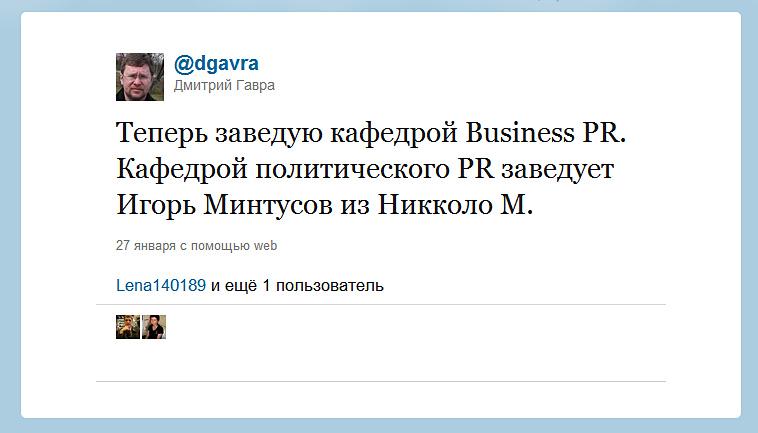 Генеральный директор издательского дома "Коммерсант" Демьян Кудрявцев подал в МВД России заявление с просьбой возбудить уголовное дело против пресс-секретаря движения "Наши" Кристины Потупчик и других лиц за подготовку DDoS-атак на сайт "Коммерсанта" в 2008 году. О намерении обратиться в МВД с требованием возбудить дело Кудрявцев написал в ночь на четверг в своем блоге в "Живом Журнале". По его мнению, основания для этого дает опубликованное хакерами в интернете содержание почты Потупчик. DDOS атаки, "будучи направлены против "Коммерсанта", нанесли ущерб провайдерам и их другим клиентам - целые сегменты московской сети были недоступны из-за этих преступных действий", написал главред.О подаче заявления в МВД он также сообщил в ЖЖ в четверг вечером.В пресс-службе Росмолодежи РИА "Новости" ранее отказались комментировать данную ситуацию, отметив, что "не комментируют незаконные действия".В марте 2008 года сайт газеты "Коммерсант" два дня подвергался компьютерной атаке со стороны злоумышленников. Кудрявцев тогда заявил, что хочет увидеть в тюрьме организаторов атаки, расценив это как "акт компьютерного терроризма". Тогда же главред высказал мнение, что "это дорогая атака, это деньги и силы, которые не может себе позволить ни один человек, мы имеем дело с организацией, финансированием этой организации".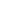 